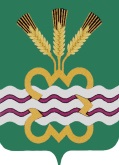 РОССИЙСКАЯ  ФЕДЕРАЦИЯСВЕРДЛОВСКАЯ  ОБЛАСТЬДУМА  КАМЕНСКОГО  ГОРОДСКОГО  ОКРУГА ПЯТЫЙ  СОЗЫВТридцать шестое  заседание  РЕШЕНИЕ  № 385      17 сентября 2015 года Об утверждении Порядка подготовки и утверждения местных нормативов градостроительного проектирования муниципального образования «Каменский городской округ»В соответствии со статьей 29.4 Градостроительного кодекса Российской Федерации, Дума Каменского городского округа Р Е Ш И Л А:1. Утвердить Порядок подготовки и утверждения местных нормативов градостроительного проектирования муниципального образования «Каменский городской округ» (прилагается).2. Настоящее Решение вступает в силу со дня его официального опубликования.3. Опубликовать настоящее Решение в газете «Пламя» и разместить в сети Интернет на официальном сайте муниципального образования «Каменский городской округ» и на официальном сайте Думы муниципального образования «Каменский городской округ».4. Контроль исполнения настоящего Решения возложить на постоянный Комитет Думы Каменского городского округа по социальной политике (В.Н. Соломеин).Глава Каменского городского округа                                                    С.А. БелоусовПредседатель Думы Каменского городского округа                             В.И. ЧемезовУтвержденоРешением ДумыКаменского городского округаот 17.09. 2015 г. № 385ПОРЯДОК ПОДГОТОВКИ И УТВЕРЖДЕНИЯМЕСТНЫХ НОРМАТИВОВ ГРАДОСТРОИТЕЛЬНОГО ПРОЕКТИРОВАНИЯ МУНИЦИПАЛЬНОГО ОБРАЗОВАНИЯ «КАМЕНСКИЙ ГОРОДСКОЙ ОКРУГ»Глава I. ОБЩИЕ ПОЛОЖЕНИЯ1. Настоящий Порядок разработан в соответствии со статьей 29.4 Градостроительного кодекса Российской Федерации и определяет процедуру подготовки и утверждения нормативов градостроительного проектирования Каменского городского округа.2. Нормативы градостроительного проектирования Каменского городского округа (далее - местные нормативы градостроительного проектирования) содержат минимальные расчетные показатели обеспечения благоприятных условий жизнедеятельности человека (в том числе объектами социального и коммунально-бытового назначения), доступности таких объектов для населения (включая инвалидов) объектами инженерной инфраструктуры, благоустройства территории, учитываемые при подготовке, согласовании и утверждении документов территориального планирования (генерального плана муниципального образования "Каменский городской округ"), а также проектов планировки территории муниципального образования "Каменский городской округ".3. Не допускается утверждение местных нормативов, содержащих минимальные расчетные показатели обеспечения благоприятных условий жизнедеятельности человека ниже, чем расчетные показатели, содержащиеся в нормативах градостроительного проектирования Свердловской области.4. Финансирование подготовки местных нормативов градостроительного проектирования осуществляется за счет средств бюджета Каменского городского округа. 5. Отсутствие утвержденных местных нормативов градостроительного проектирования не является препятствием для утверждения документов территориального планирования Каменского городского округа и проектов планировки территории Каменского городского округа.При отсутствии местных нормативов градостроительного проектирования решения о согласовании и утверждении документов территориального планирования Каменского городского округа и проектов планировки территории Каменского городского округа принимаются с учетом обосновывающих материалов к указанным документам и проектам, содержащим положения о расчетных показателях обеспечения благоприятных условий жизнедеятельности населения Каменского городского округа.6. Местными нормативами градостроительного проектирования не могут регламентироваться положения о безопасности, определяемые законодательством о техническом регулировании и содержащиеся в технических регламентах.Местные нормативы градостроительного проектирования не должны противоречить техническим регламентам безопасности в области территориального планирования и планировки территории.7. Местные нормативы градостроительного проектирования включают в себя:1) основную часть (расчетные показатели минимально допустимого уровня обеспеченности объектами, предусмотренными частями 1, 3 и 4 статьи 29.2 Градостроительного кодекса Российской Федерации, населения Каменского городского округа и расчетные показатели максимально допустимого уровня территориальной доступности таких объектов для населения Каменского городского округа);2) материалы по обоснованию расчетных показателей, содержащихся в основной части местных нормативов градостроительного проектирования;3) правила и область применения расчетных показателей, содержащихся в основной части местных нормативов градостроительного проектирования.8. Местные нормативы градостроительного проектирования после их утверждения обязательны для исполнения всеми субъектами градостроительной деятельности.Глава II. ПОДГОТОВКА И УТВЕРЖДЕНИЕ МЕСТНЫХ НОРМАТИВОВГРАДОСТРОИТЕЛЬНОГО ПРОЕКТИРОВАНИЯ 9. Решение о подготовке местных нормативов градостроительного проектирования принимается Главой Администрации Каменского городского округа по представлению Комитета по архитектуре и градостроительству Администрации муниципального образования «Каменский городской округ» (далее – Комитет).10. Решение о подготовке местных нормативов градостроительного проектирования оформляется постановлением Администрации Каменского городского округа, в котором должны содержаться:1) перечень расчетных показателей, которые должны быть отражены в местных нормативах градостроительного проектирования;2) сведения о сроках подготовки местных нормативов градостроительного проектирования;3) сведения о сроках и порядке подачи заинтересованными лицами предложений, касающихся подготовки местных нормативов градостроительного проектирования;4) условия финансирования работ по подготовке местных нормативов градостроительного проектирования;5) иные вопросы организации работ по подготовке местных нормативов градостроительного проектирования.11. Решение о подготовке местных нормативов градостроительного проектирования в течение семи дней после его принятия подлежит размещению на официальном сайте муниципального образования «Каменский городской округ» в сети Интернет и опубликованию в газете «Пламя».12. Комитет:1) организует подготовку местных нормативов градостроительного проектирования;2) организует проведение торгов в целях выполнения работ по подготовке местных нормативов градостроительного проектирования;3) утверждает техническое задание на подготовку местных нормативов градостроительного проектирования;4) обеспечивает сбор предложений заинтересованных лиц, касающихся подготовки местных нормативов градостроительного проектирования.13. Подготовка местных нормативов градостроительного проектирования осуществляется с учетом:1) социально-демографического состава и плотности населения на территории Каменского городского округа;2) планов и программ комплексного социально-экономического развития Каменского городского округа;3) предложений органов местного самоуправления и заинтересованных лиц.14. Проект местных нормативов градостроительного проектирования подлежит размещению на официальном сайте муниципального образования «Каменский городской округ» в сети "Интернет" и опубликованию в газете «Пламя», не менее чем за два месяца до их утверждения.15. Местные нормативы градостроительного проектирования утверждаются Думой Каменского городского округа.16. Утвержденные местные нормативы градостроительного проектирования подлежат размещению в федеральной государственной информационной системе территориального планирования в срок, не превышающий пяти дней со дня утверждения указанных нормативов.17. Внесение изменений в местные нормативы градостроительного проектирования осуществляется в порядке, установленном для их утверждения.